<Worksheet: Adverb of frequency>Exercise AChange the sentence to the new form.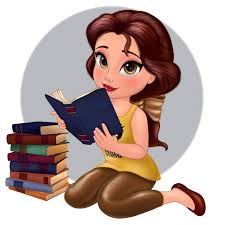 1. Positive: I often go to the shopping.Negative: ______________________________________________________________________Question: ______________________________________________________________________2. Positive: _______________________________________________________________________Negative: ______________________________________________________________________Question: Does he sometimes watch horror movies?3. Positive: ______________________________________________________________________Negative: She doesn’t usually drink wine.  Question: ______________________________________________________________________4. Positive: I always take a shower in the morning.Negative: ______________________________________________________________________Question: ______________________________________________________________________5. Positive: _______________________________________________________________________Negative: We don’t usually travel on weekends.Question: _____________________________________________________________________Exercise B.Choose 5 activities from below and write down your own sentence with using adverb of frequency (Always>Usually>Often>Sometimes>Rarely>Never).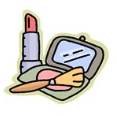 ------------------------------------------------------------------------------------------------------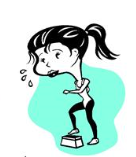 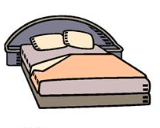 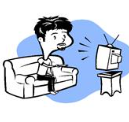 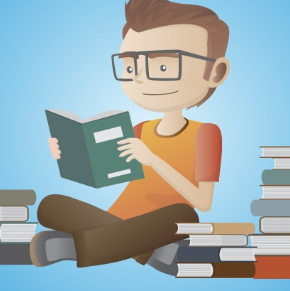 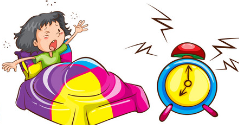 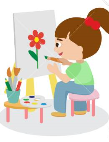 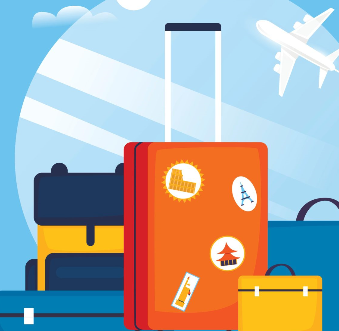 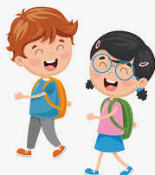 1.2.3.4.5.